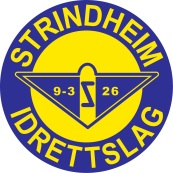 VELKOMMEN TIL ALLIDRETT I STRINDHEIM IL FOR BARN I NÆROMRÅDET SOM ER FØDT I 2018
Allidrett er et godt aktivitetstilbud for de aller yngste, hvor barna får prøve forskjellige aktiviteter. 
Lek og varierte aktiviteter skal stimulere barnas utvikling og styrke de grunnleggende bevegelsene.Strindheim IL ønsker at barna skal få muligheten til fysisk aktivitet på egne premisser og ønsker å gi de et godt fundament for et aktivt liv og at barnet selv skal få mulighet til å velge hva de ønsker å drive med.

Oppstart er torsdag 7. september kl.17.30 på Åsvang skole. Aktiviteten varer til kl 18.30.

Påmelding og innmelding skjer direkte til klubb:  https://club.spond.com/landing/signup/strindheimilAktivitetsavgift for høst 2023 og vår 2024 er kr 600. Klubbkontingent koster kr 200.
Egen Spond-gruppe er opprettet for Allidrett: kode SUMAUDer vil vi gi informasjon om programmet uke for uke (Vi gjennomfører tilbudet såfremt gruppen blir over 30 barn – max 45)

Vi håper mange barn har lyst til å delta i allidretten - sammen med våre supre instruktører.Har du spørsmål eller ønsker mer info?
Ta i så fall kontakt med vår Barneidrettsansvarlige May-Iren Skamfer Evenmo. Mobil: 916 72 820
Mail: may-iren.evenmo@ks.noMvh Styret i HovedlagetStrindheim IL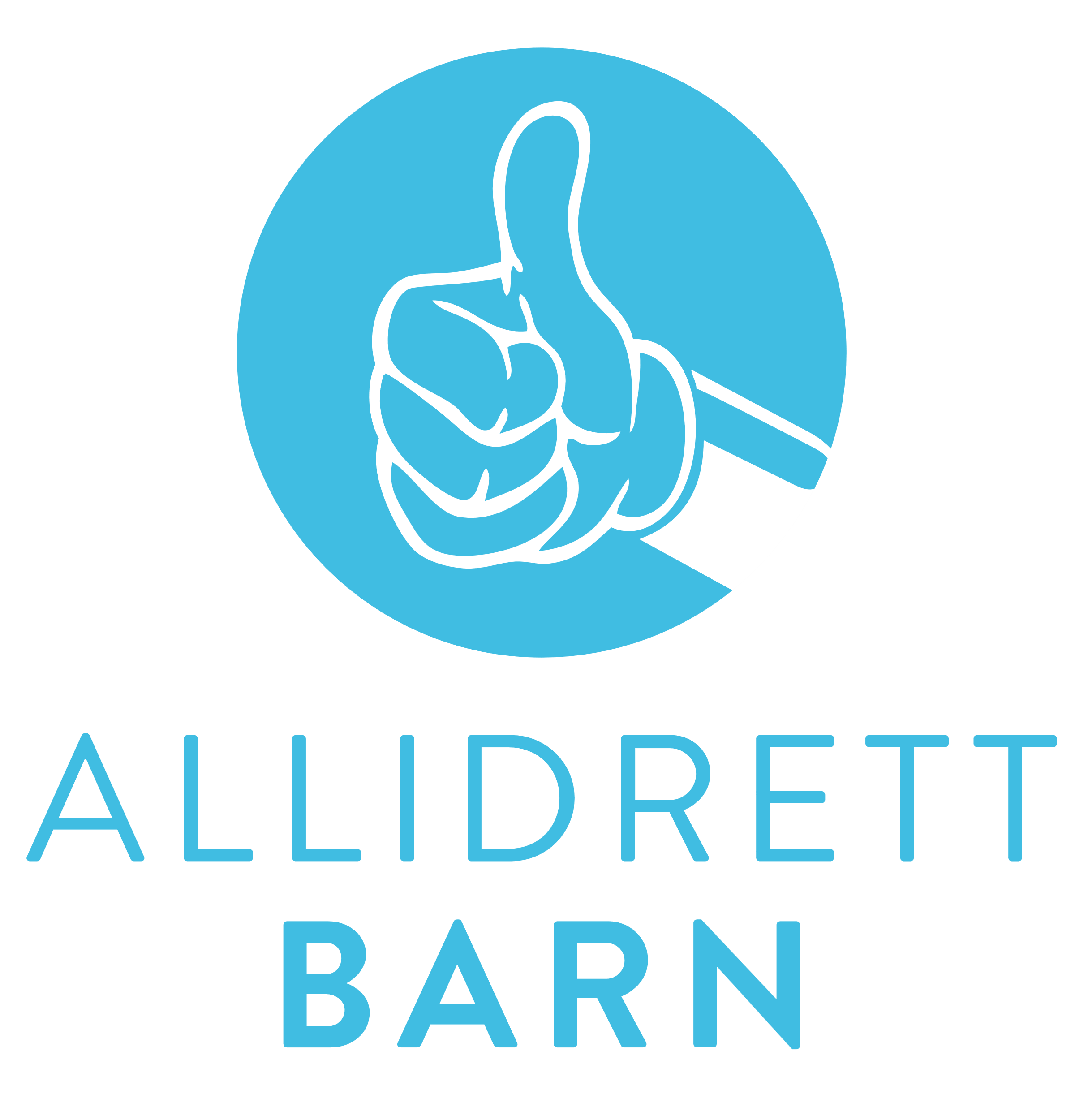 